Балетинских Наталия Александровна, МАОУ «СОШ №82» г. ПермиИспользование интерактивных тетрадей на уроках окружающего мира в начальной школе.Примеры заданий из интерактивной тетради.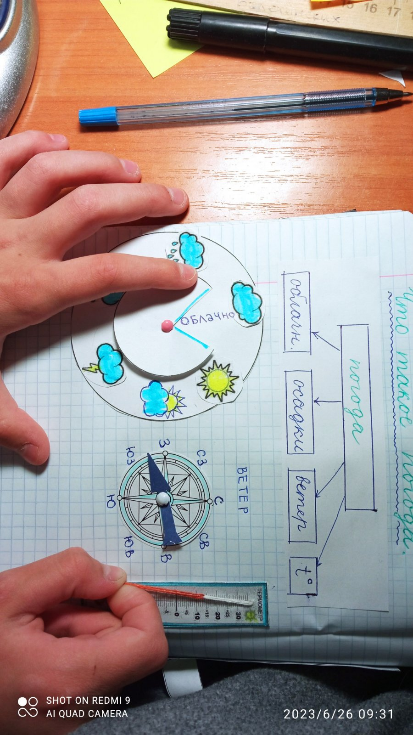 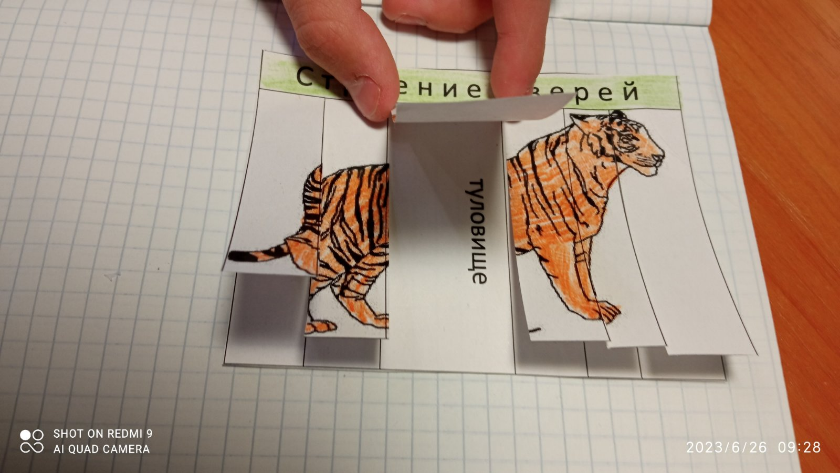 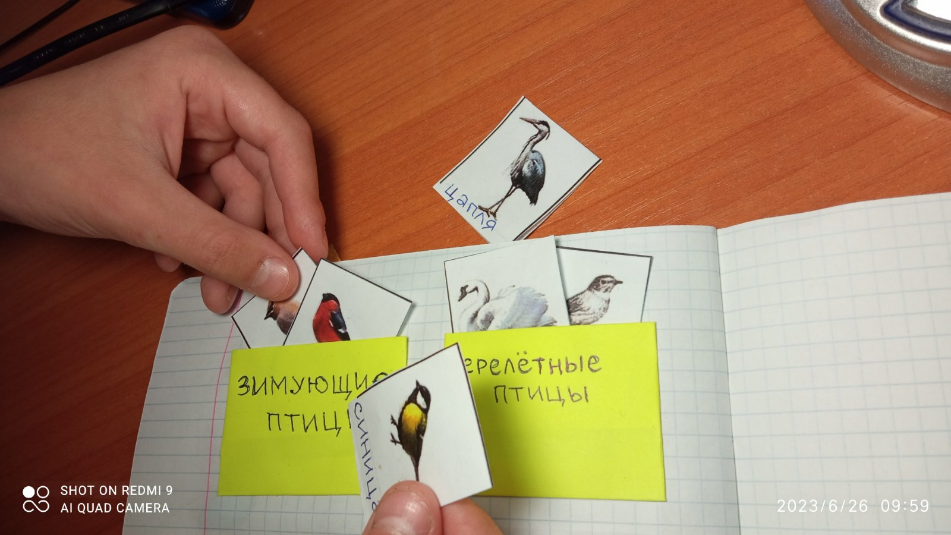 